Please refer to the learning plan mapped out below to establish a routine for your academics during the time away from in class instruction.  Please keep in mind your learning will look different and is not meant to be a stressful experience.Please refer to the learning plan mapped out below to establish a routine for your academics during the time away from in class instruction.  Please keep in mind your learning will look different and is not meant to be a stressful experience.Please refer to the learning plan mapped out below to establish a routine for your academics during the time away from in class instruction.  Please keep in mind your learning will look different and is not meant to be a stressful experience.Please refer to the learning plan mapped out below to establish a routine for your academics during the time away from in class instruction.  Please keep in mind your learning will look different and is not meant to be a stressful experience.PERIOD ONE:PERIOD ONE:PERIOD TWO:PERIOD TWO:PERIOD THREEPERIOD THREEPERIOD FOUR:PERIOD FOUR:LINEAR/OUTSIDE TIMETABLE COURSE :LINEAR/OUTSIDE TIMETABLE COURSE :ONLINE LEARNING LINKS:ONLINE LEARNING LINKS:BC DIPLOMA VERIFICATION:	LA0 Language Arts 10	LA2 Language Arts 12	AST Arts Ed/Applied 	Design Skills and Tech	MA0 Mathematics 10	NMA 10 Numeracy 10 	Graduation Assessment	LTA10 Literacy 10 	Graduation Assessment	SC1 Science 11 or 12	PH0 Physical Ed 10	SS1 CIV 11 or SS 11 or FNS 12	MA1 Mathematics 11 or 12	CLC Career Life Connections	SC1 Science 11 or 12	PH0 Physical Ed 10	SS1 CIV 11 or SS 11 or FNS 12	MA1 Mathematics 11 or 12	CLC Career Life Connections	LA1 Language Arts 11	SS0 Social Studies 10	SCO Science 10 		NDC Elective	CLE Career Life Education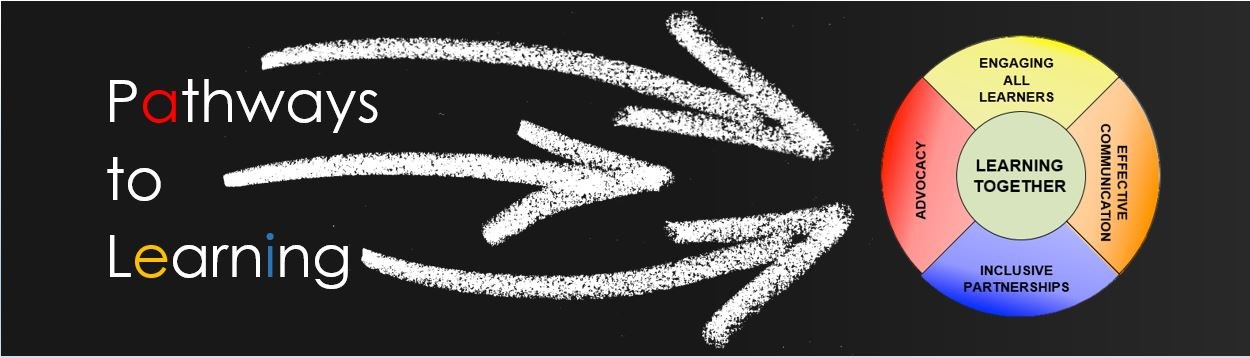 